Телевизионный анонс на июньМосква, 02.06.2023«Индийское кино» представляет самые яркие фильмы июня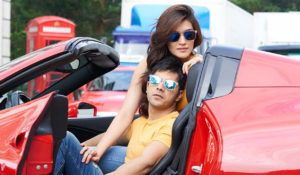 Хиты индийского кинематографа разных жанров в июне на телеканале «Индийское кино». «Амар, Акбар, Антони» ― классическая индийская мелодрама о трагическом расставании и счастливом воссоединении семьи.«Затерянные» — Ритик Рошан в эпичной исторической драме о великом городе Мохенджо-Даро, где простой крестьянин пытается добиться любви молодой жрицы.«Индийский наследник английской семьи» — Шах Рукх Кхан в мюзикле о возвращении богатых эмигрантов к своим индийским корням.Контакты:Пресс-служба ООО «ТПО Ред Медиа»Вероника СмольниковаТел.: +7 (495) 777-49-94 доб. 733Тел. моб.: +7 (988) 386-16-52E-mail: smolnikovavv@red-media.ruБольше новостей на наших страницах в ВК, ОК и Telegram.Информация о телеканале:ИНДИЙСКОЕ КИНО. Телеканал индийского кино. Классические картины из золотой коллекции Болливуда, современные блокбастеры и кассовые рекордсмены, лауреаты и обладатели престижных кинопремий и наград. Вся палитра кинематографа Индии на вашем экране! Производится компанией «Ред Медиа». www.nastroykino.ruРЕД МЕДИА. Ведущая российская телевизионная компания по производству и дистрибуции тематических телеканалов для кабельного и спутникового вещания. Входит в состав «Газпром-Медиа Холдинга». Компания представляет дистрибуцию 39 тематических телеканалов форматов SD и HD, включая 18 телеканалов собственного производства. Телеканалы «Ред Медиа» являются лауреатами международных и российских премий, вещают в 980 городах на территории 43 стран мира и обеспечивают потребности зрительской аудитории во всех основных телевизионных жанрах: кино, спорт, развлечения, познание, музыка, стиль жизни, хобби, детские. www.red-media.ru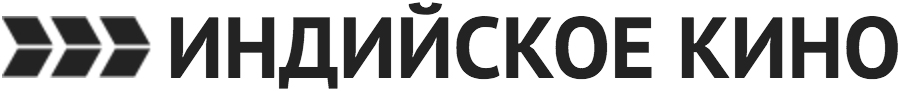 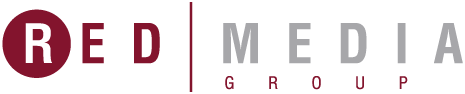 2 июня в 20:00 — «Амар,  Акбар, Антони»На бедную семью обрушились несчастья. Отец вынужден убегать от бандитов, мать ослепла от болезни и горя. А трое маленьких детей потерялись. У каждого из них судьба сложилась по-разному. Трое юношей встретились еще, не зная, что они братья. В конце концов, семья соединилась, - нашлись отец, мать и все трое братьев.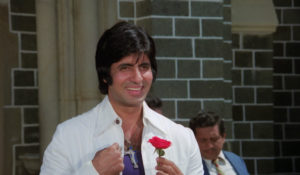 Производство: 1977 г. ИндияРежиссер: Манмохан ДесаиВ ролях: Винод Кханна, Риши Капур, Амитабх Баччан, Шабана Азми, Ниту Сингх8 июня в 20:00 — «Затерянные»Действие происходит в древнем городе под названием Мохенджо Даро, который когда-то располагался на полуострове Индостан. В центре повествования - несколько жителей этого удивительного города, которые на фоне исторических событий сталкиваются с самыми обычными человеческими проблемами: влюбляются, ссорятся, расстаются, женятся…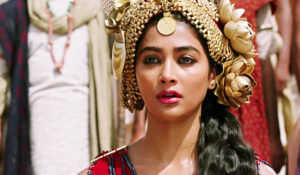 Производство: 2016 г. ИндияРежиссер: Ашутош ГоварикерВ ролях: Ритик Рошан, Пуджа Хегде, Кабир Беди14 июня в 20:00 — «Индийский наследник английской семьи»Семью крупного бизнесмена Викрама Майура, имеющего индийские корни, но уже англичанина в пятом поколении, давно ничего не связывает с родиной. И только младший брат Викрама – белая ворона в семье, бредящая Индией. В конечном итоге он сбегает туда, где следы его теряются. Восемь лет спустя выясняется, что у Викрама в Бомбее растет законный наследник, которого после смерти родителей поставила на ноги маленькая девочка, младшая сестра индийской жены брата. Викрам незамедлительно отправляется туда с твердым намерением откупиться от девчонки и привезти наследника в Англию. Но все не так просто…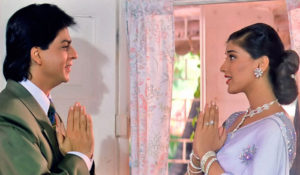 Производство: 1995 г. ИндияРежиссер: Правин НисчолВ ролях: Шах Рукх Кхан, Сонали Бендре, Раджешвари